Obrázok č. 1 – Patrónka Slovenska Matka a ochrankyňa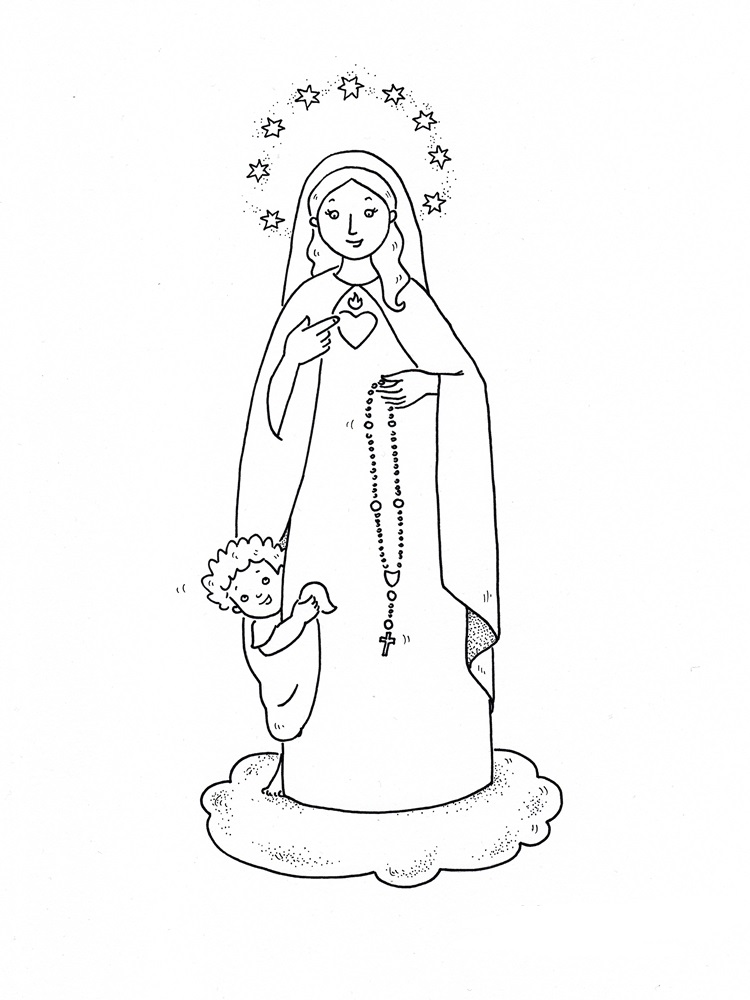 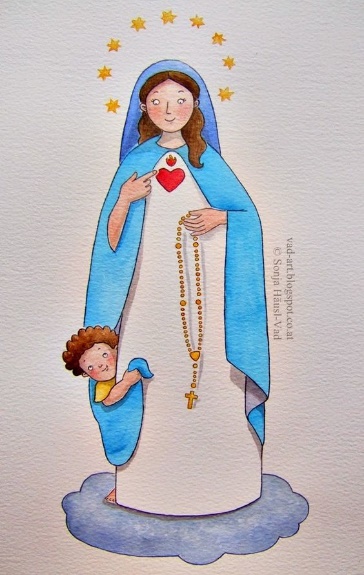 Obrázok č.2 – Rodičia v radostnom očakávaní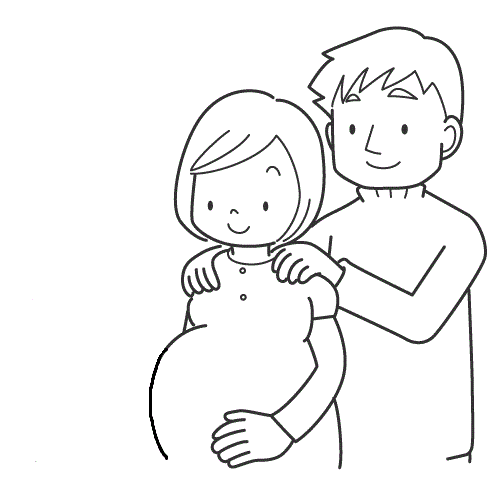 Obrázok č 2 - Dieťatko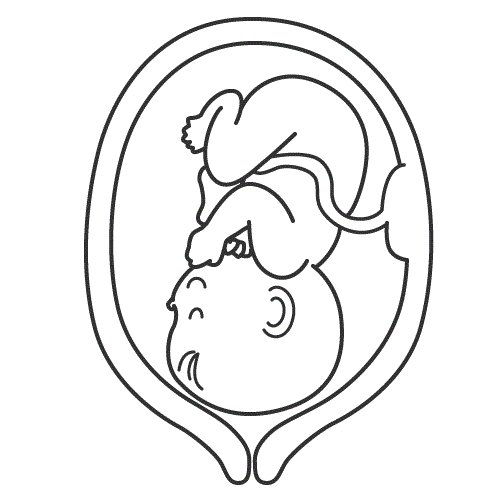 Obrázok č.3 – Kočiar z orechovej škrupiny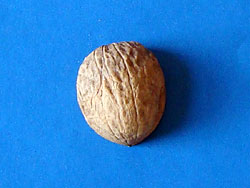 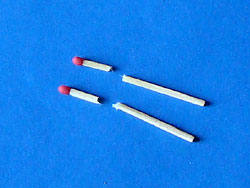 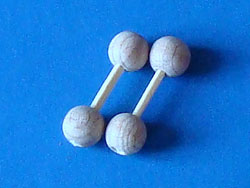 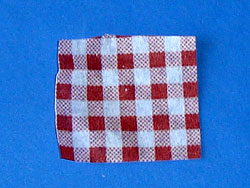 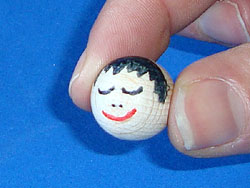 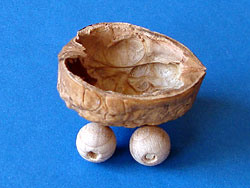 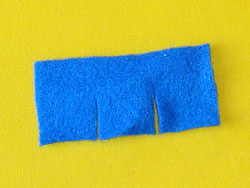 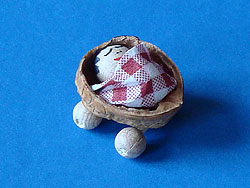 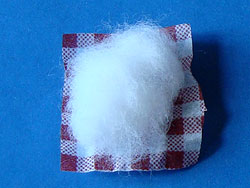 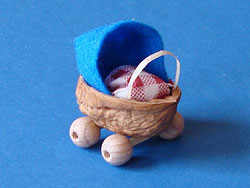 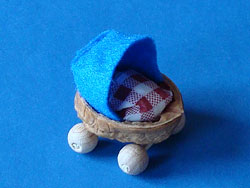 Obrázok č. 4 – Darček pre mamku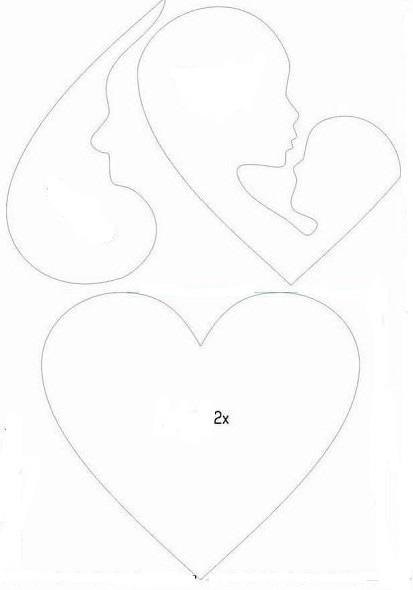 Obrázok č.5 – Rodičia a deti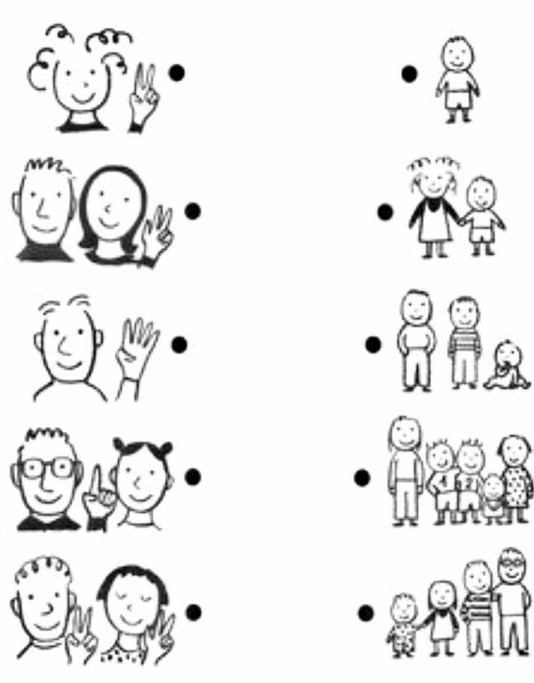 Obrázok č. 6 – Čo potrebuje/nepotrebuje dieťatko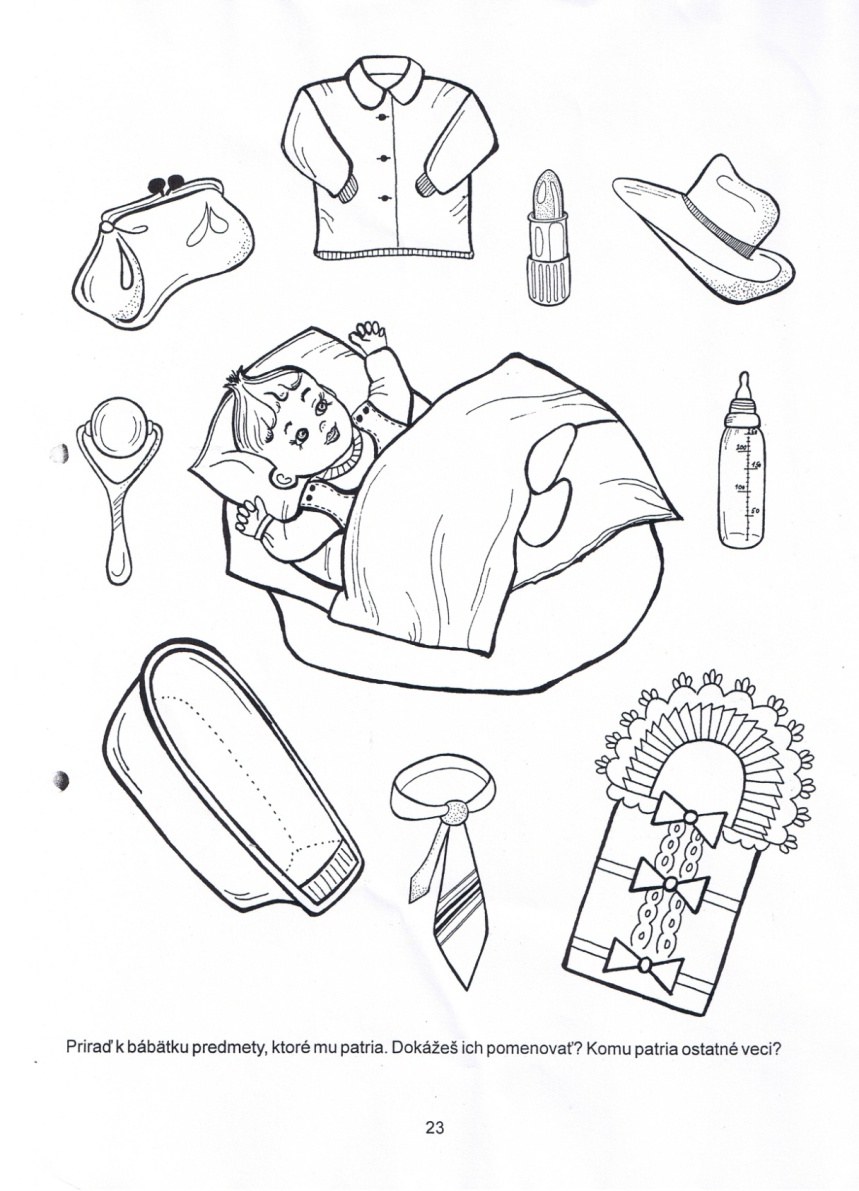 Obrázok č.7 – Puzzle rodina (2X vytlačiť – rozstrihať)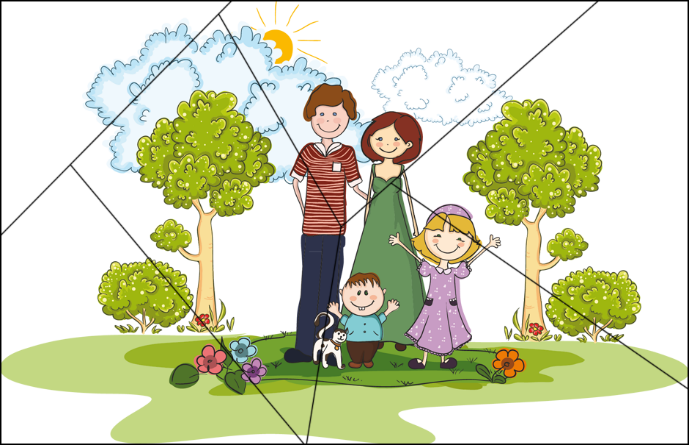 Obrázok č. 8 – Rodokmeň mojej rodiny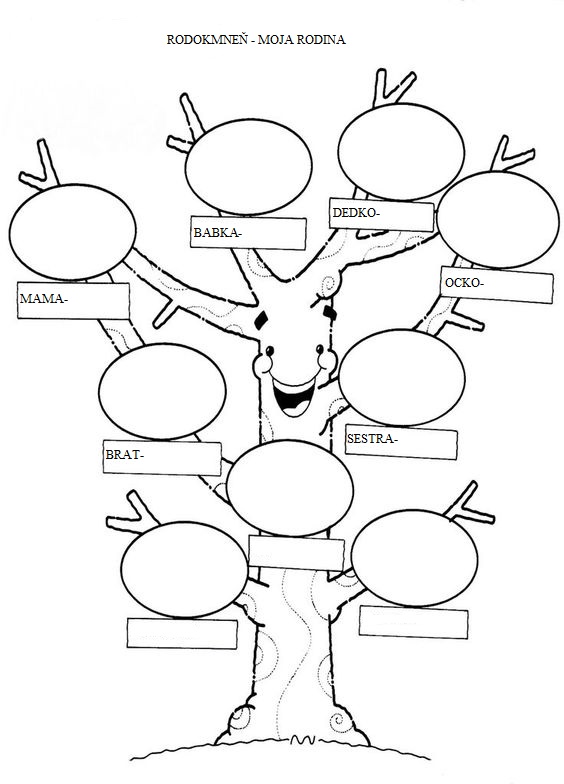 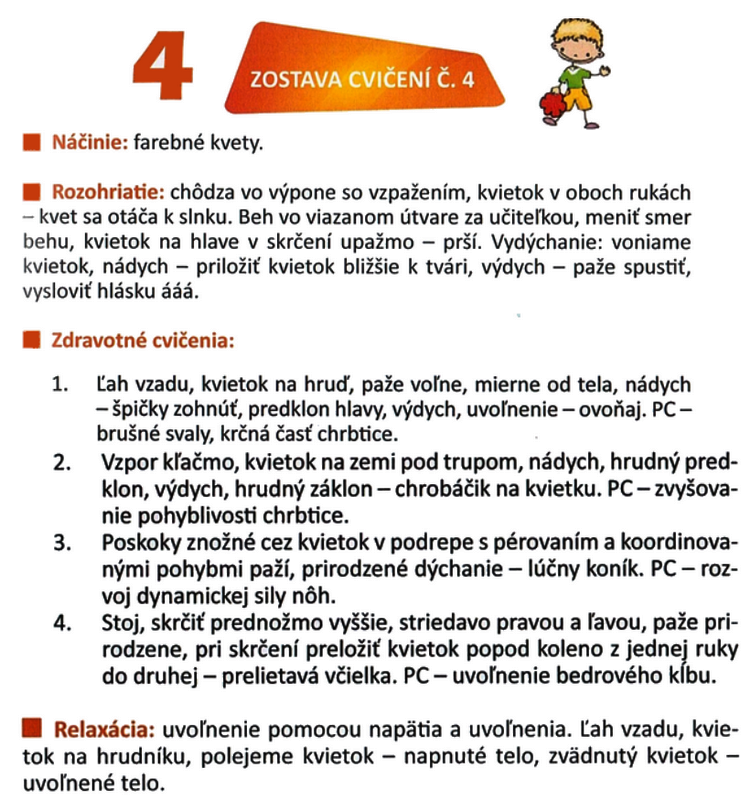 ŠkVP – PlamienokŠkVP – PlamienokTéma mesiaca:Plamienok a zázraky životaPodtéma týždňa: Dieťa zázrak života – Najkrajší úsmevVeková kategória:3 - 6 rokov, cieľ aktivity prispôsobíme vekovým a vývinovým osobitostiam a schopnostiam Vzdelávacia oblasť- VOVzdelávacia oblasť- VONázov aktivity:Priebeh aktivity - pomôckyDuchovná formácia – KNB Pozná Pannu Máriu ako Matku, ochrankyňu a pomocnicu, vzdá jej úctu modlitbou, piesňou.Duchovná formácia – KNB Pozná Pannu Máriu ako Matku, ochrankyňu a pomocnicu, vzdá jej úctu modlitbou, piesňou.VO - Umenie a kultúraVO - Umenie a kultúraMária Matka a ochrankyňa rodínDotvorí obrázok svätca kresbou podľa predlohy a pomenuje ho (obrázok č.1).Pomôcky: obrázok sv. Márii, omaľovanka.VO – Človek a spoločnosťVO – Človek a spoločnosťTajomný hlasPozná a vymenuje členov blízkej rodiny, pozná akú rolu zohrávali rodičia v jeho živote, pozná a chápe pojmy narodenie bábätka (príloha prezentácia Tajomný hlas), Pomôcky: prezentácia, album vlastnej rodiny. VO – Umenie a kultúraVO – Umenie a kultúraMoji rodičia v radostnom očakávaníMaľuje predkreslenú plochu rodičov a dieťatka,  vymaľované dieťatko prilepí na mamkine bruško (obrázok č. 2).Pomôcky: predlohy rodičov a dieťatka.VO – Človek a svet práceVO – Človek a svet práceKočiar pre dieťatkoS pomocou manipuluje s orechovou škrupinou, látkou, vatou, polystyrénovými guličkami, špáradlami, korálkami a vytvorí podľa predlohy kočiar s bábätkom (obrázok č. 3).Pomôcky: orechová škrupina, korálky, vata, látka, špáradla, fixky, drôtik.VO – Jazyk a komunikácia VO – Jazyk a komunikácia 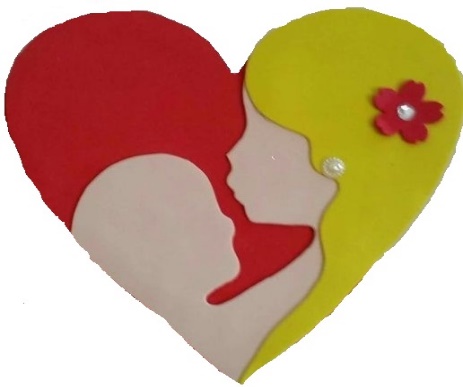 K sviatku matiek prednesie báseň a vytvorí darček (obrázok č. 4)Pomôcky: text básne, predloha srdce, farebný papier.MamaMama je anjel, ktorý žije na zemi.Mama to je krásna dáma, ktorá život dala mi.Ďakujem ti za úsmev, ktorý mi denne dávaš.Ďakujem ti, že si vždy pri mnea ľúbiť ma neprestávaš.VO – Matematika a práca s informáciamiVO – Matematika a práca s informáciamiRodičia a ich detiPomocou určovania počtu rieši kontextové úlohy s jednou operáciou kde počíta prsty na rukách a spája pomocou čiary s daným počtom detí (obrázok č.5).Pomôcky: pracovný list, pastelky.VO – Človek a prírodaVO – Človek a prírodaKvety pre mamuPri zbere kvetov s ockom pre mamku pomenuje kvety a vytvoria kyticu.Pomôcky: okolitá príroda.VO – Pohyb a zdravie VO – Pohyb a zdravie Keď dieťa lezieOvláda plazenie a preliezanie primeraných prekážok na blízkom mestskom detskom ihrisku.VO – Jazyk a komunikáciaVO – Jazyk a komunikáciaČo potrebuje /nepotrebuje dieťatko?Staršie deti: Formuluje gramaticky správne jednoduché rozvité vety a súvetia prostredníctvom obrázku, obrázok dotvorí.Mladšie deti: Formuluje jednoduché priraďovacie súvetia prostredníctvom obrázku, obrázok dotvorí (obrázok č.6).VO – Matematika a práca s informáciamiVO – Matematika a práca s informáciamiRodinaPoskladá rozstrihaný obrázok podľa predlohy a podľa pokynov do celku (obrázok č. 7).Pomôcky: 2X puzzle rodina – celý obrázok, rozstrihaný obrázok, podľa možností predlohy zalaminovať.VO – JAZYK A KOMUNIKÁCIAVO – JAZYK A KOMUNIKÁCIARodokmeň mojej rodinyVytvorí rodokmeň vlastne rodiny, nakreslí portréty, pri kreslení sedí vzpriamene, hlavu drží rovno, odpíše mena členov rodiny, kreslí po vyznačených líniách na strome (obrázok č.8).Pomôcky: predloha rodokmeňu, pastelky, ceruza.VO – Umenie a kultúraVO – Umenie a kultúraPieseň pre mamičkuSpieva pieseň spoločne v rozsahu d1 – h1 v primeranej intenzite a na základe hudobného videa (príloha video – Pieseň pre mamičku) 